ПЕРЕВОД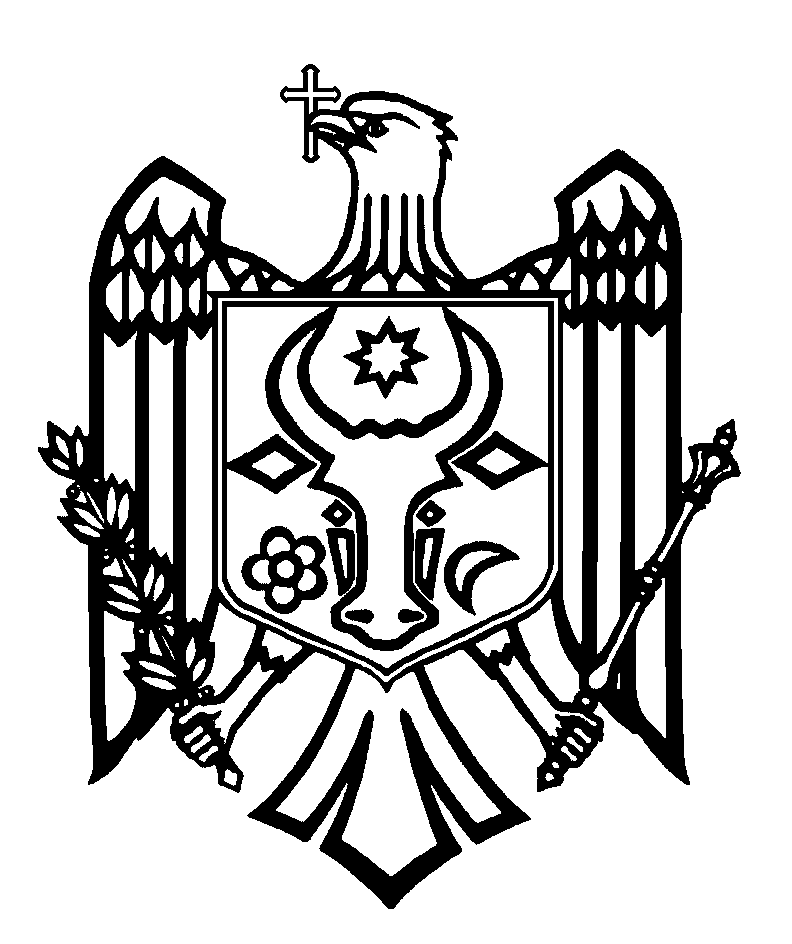 СЧЕТНАЯ ПАЛАТА РЕСПУБЛИКИ МОЛДОВАП О С Т А Н О В Л Е Н И Е №35от 06 июля 2021 годаоб утверждения Отчета аудита эффективности „В какой степени предпринятые меры по внедрению интероперабельной основы способствуют обеспечению эффективного обмена данными и интероперабельности информационных систем, применяемых в публичном секторе?”Счетная палата, в присутствии заместителя генерального секретаря Правительства, г-на Адриана Ермураки; государственного секретаря Министерства финансов, г-жи Татьяны Иваничкиной; заместителя директора Национального центра по защите персональных данных, г-жи Виктории Мунтян; директора Национального агентства по регулированию в области электронных коммуникаций и информационных технологий, г-на Октавиана Рэу; заместителя директора Государственной налоговой службы, г-на Юрия Ликий; заместителей генерального директора Национальной кассы социального страхования, г-жи Татьяны Попа и г-жи Светланы Даскэл; генерального директора Государственного агентства по интеллектуальной собственности, г-на Виорела Юстина; заместителя директора Публичного учреждения „Агентство электронного управления”, г-на Георге Урсой; заместителя директора Публичного учреждения „Агентство публичных услуг”, г-на Владимира Змунчилэ; директора Публичного учреждения „Служба информационных технологий и кибербезопасности”, г-на Сергея Поповича; генерального директора Национального бюро статистики, г-на Олега Кара; начальника Управления политик и регулирования в области информационного общества и цифровой экономики Министерства экономики и инфраструктуры, г-на Андрея Кушкэ; начальника Отдела администрирования баз данных Публичного учреждения „Центр информационных технологий в финансах”, г-на Олега Гуцана, а также других ответственных лиц, в рамках видео-заседания, организованного в связи с установлением чрезвычайного положения в области общественного здоровья, руководствуясь ст.3 (1) и ст.5 (1) a) Закона об организации и функционировании Счетной палаты Республики Молдова, рассмотрела Отчет аудита эффективности „В какой степени предпринятые меры по внедрению интероперабельной основы способствуют обеспечению эффективного обмена данными и интероперабельности информационных систем, применяемых в публичном секторе?”. Аудиторская миссия была проведена в соответствии с Программами аудиторской деятельности на 2020-2021 годы, с целью сбора уместных и исчерпывающих данных и информации, подтверждающих констатации и выводы аудита, для обеспечения разумной уверенности в том, что публичные органы и учреждения создали и реализовали необходимые условия для обеспечения эффективного обмена данными и интероперабельности имеющихся государственных информационных систем (далее – ИС), а также с ИС, принадлежащими частным юридическим лицам, путем использования платформы MConnect, с целью повышения качества предоставляемых публичных услуг.Аудит проводился в соответствии с Системой профессиональных деклараций INTOSAI, а также положениями институциональной методологической базы, относящейся к данному типу аудита, и охватил действия, предпринятые ответственными органами,  по внедрению интероперабельной основы, в частности: Государственной канцелярией, Публичными учреждениями „Агентство электронного управления” и „Агентство публичных услуг”; Национальной кассой социального страхования, Государственной налоговой службой, Национальным центром по защите персональных данных, а также другими участниками и потенциальными участниками в обмене данными через платформу интероперабельности MConnect. Рассмотрев Отчет аудита, констатации и выводы, которые были заранее представлены аудируемым субъектам, Счетная палата УСТАНОВИЛА:     для максимизации социального и экономического потенциала информационных и коммуникационных технологий (ИКТ), крайне важно действовать в сторону интероперабельности. Таким образом, для решения одного из самых больших вызовов для общества путем реализации возможностей ИКТ, стратегия в этой области предусматривает цели и показатели, связанные с внедрением Интероперабельной основы. Одновременно, результаты аудита свидетельствуют о том, что для внедрения Интероперабельной основы, на протяжении отчетного периода был реализован ряд действий в аспекте четырех уровней интероперабельности (юридического, семантического, организационного и технического), таких, как: создание в 2014 году платформы интероперабельности MConnect, в собственности государства, в качестве технического решения, предназначенного для обеспечения обмена данными между информационными системами, принадлежащими участникам обмена данными, определение участников и их обязанностей, в том числе создание правовых условий внедрения, организации и функционирования платформы, регулирование отношений, возникающих в процессе обмена данными между публичными органами и учреждениями и др. Приобретение платформы интероперабельности (MConnect), в том числе ее разработок, было реализовано в рамках Проекта е-Преобразование управления, финансируемого за счет кредита Всемирного банка в период 2014-2016 годов, стоимостью 20,8 млн. леев, а на ее поддержку за 2018-2020 годы были произведены расходы на сумму более 4 млн. леев. Создание/внедрение платформы интероперабельности было реализовано поэтапно: в пилотируемом режиме - в период 2014-2018 годов, и в производстве на национальном уровне, начиная с 2019 года, с ее обязательным использованием всеми публичными органами и учреждениями, владеющими государственными ИС, за исключениями, предусмотренными нормативной базой.Аудит отмечает достижение ощутимых результатов в процессе внедрения Интероперабельной основы, в том числе путем обеспечения доступности (в основном) и обмена данными, хранящимися в основных государственных ИС (управляемых Публичным учреждением „Агентство публичных услуг”, Национальной кассой социального страхования, Государственной налоговой службой и др.), а также положительную тенденцию подключения и использования платформы публичными органами и учреждениями, а также частными участниками в обмене данными. Вместе с тем, аудит выявил определенные недостатки и проблемные аспекты, зоны с повышенной вероятностью риска, которые влияют на ее эффективность и результативность, а именно:хотя вопрос о доступности и обмене данными в публичном секторе был рассмотрен в документах политики, нормативных актах, он не был полностью решен, некоторые органы все еще не обеспечили доступность управляемых/администрируемых ими данных через платформу интероперабельности (MConnect);создание платформы интероперабельности (MConnect) в 2014 году и ее длительное пилотирование до 2019 года были реализованы в отсутствие необходимой нормативной базы (концепции, положения, утвержденного в установленном порядке, либо другого нормативного акта, регулирующего обязательность использования платформы, отношений, возникающих в процессе обмена данными между публичными органами и учреждениями, владеющими ИС, а также между юридическими лицами частного права, которые, от имени публичными органами и учреждениями, управляют или владеют государственными ИС), что обусловило ее дискреционное использование;пробелы в нормативной базе в отношении организации, внедрения и функционирования платформы MConnect, недостаточная, а иногда неэффективная деятельность вовлеченных органов, в том числе отсутствие эффективного и адекватного механизма мониторинга, координации и контроля применения Интероперабельной основы (показателей и процедур их измерения и т.д.), обусловили ограничение эффективности платформы;несмотря на то, что была внедрена платформа интероперабельности MConnect, способ ее внедрения и управления, особенно компонента Семантического каталога, не обеспечивает в полной мере достижение поставленной цели; спорадическое использование и отсутствие надлежащей координации/мониторинга платформы интероперабельности (MConnect) в течение отчетного периода со стороны публичных органов и учреждений, для обеспечения обмена данными, ограничивает ее эффективность и результативность; неэффективность платформы интероперабельности, внедряемой/созданной Правительством посредством АЭУ, в результате параллельного использования публичными органами и учреждениями традиционного способа (на бумажном носителе), либо альтернативных механизмов обмена данными, для сбора необходимой информации при принятии решений в определенном секторе.Среди основных причин, обусловивших неосвоение платформы интероперабельности (MConnect), соответственно, препятствия в достижении поставленной цели Интероперабельной основы, отмечаются следующие: сложность сферы и длительный законодательной процесс (специфичные действия по разработке, согласованию/даче заключения и утверждению нормативных актов, в том числе поправок к ним); недостаточный институциональный потенциал в аспекте применения нормативной базы в области ИКТ, особенно в области обмена данными и интероперабельности; отсутствие централизованного учета государственных ресурсов и ИС, обусловленное, в основном, несозданием/нефункциональностью Регистра государственных информационных ресурсов и систем, а также несозданием в установленном порядке Семантического каталога, составной части платформы; недостаточная подготовка процесса запуска платформы, выраженная в непроведении исчерпывающего анализа по оценке потребностей, а также институциональных возможностей вовлеченных органов; необеспечение достаточных условий для освоения платформы; несовершенство нормативной базы и регулирующей основы в данной области, а также недостаточный и неэффективный мониторинг и контроль со стороны органов, ответственных за внедрение платформы, недостаточное вовлечение публичных органов и учреждений для продвижения и достижения ожидаемых результатов; некорреляция имеющихся институциональных и финансовых возможностей, с делегированными полномочиями и задачами; недостаточный менеджмент рисков и др.В результате вышеуказанных констатаций, отмечается необходимость вовлечения и установления более эффективного сотрудничества между ответственными органами, обеспечения функциональности и устойчивости платформы интероперабельности (MConnect), создания адекватных условий для достижения ожидаемого воздействия. Одновременно, необходимо усилить процедуры по мониторингу, поддержке и продвижения со стороны лиц, принимающих решения, в целях повышения ответственности вовлеченных субъектов, что в значительной степени будет способствовать достижению намеченных целей.Исходя из вышеизложенного, на основании ст.14 (2) и ст.15 d) Закона №260 от 07.12.2017, Счетная палата ПОСТАНОВЛЯЕТ:Утвердить Отчет аудита эффективности „В какой степени предпринятые меры по внедрению интероперабельной основы способствуют обеспечению эффективного обмена данными и интероперабельности информационных систем, применяемых в публичном секторе?”. Настоящее Постановление и Отчет аудита направить:2.1. Правительству Республики Молдова для информирования и принятия мер, направленных на обеспечение мониторинга внедрения аудиторских рекомендаций, с утверждением и мониторингом Плана подключения публичных участников к платформе интероперабельности, обеспечение консолидации и гармонизации нормативной базы в сфере обмена данными и интероперабельности, а также возможного использования при принятии решений, касающихся области информационных технологий и коммуникаций;2.2. Президенту Республики Молдова для информирования;2.3. Парламенту Республики Молдова для информирования и рассмотрения, в случае необходимости, в рамках парламентской комиссии по контролю за публичными финансами;2.4. Государственной канцелярии, Публичному учреждению „Агентство электронного управления” для внедрения рекомендаций, изложенных в Отчете аудита, с разработкой Плана действий в этом отношении, и обеспечения принятия необходимых мер для устранения недостатков, выявленных аудитом; 2.5. Национальному центру по защите персональных данных, Национальному агентству по регулированию в области электронных коммуникаций и информационных технологий, Министерству экономики и инфраструктуры, Министерству финансов, Агентству публичных услуг, Службе информационных технологий и кибербезопасности, Национальной кассе социального страхования, Государственной налоговой службе для внедрения рекомендаций из Отчета аудита.3. Настоящее Постановление вступает в силу со дня опубликования в Официальном мониторе Республики Молдова и может быть обжаловано путем предварительного уведомления в адрес его эмитента в течение 30 дней со дня опубликования. В административном порядке Постановление может быть обжаловано в Суде Кишинэу, офис Рышкань (MD-2068, мун. Кишинэу, ул. Киев, 3), в 30-дневный срок со дня сообщения ответа на предварительное уведомление или с даты истечения срока, предусмотренного для его разрешения.4.  О принятых мерах по выполнению подпунктов 2.4. – 2.5. настоящего Постановления проинформировать Счетную палату ежеквартально, в течение 18 месяцев со дня опубликования настоящего Постановления в Официальном мониторе Республики Молдова.  Постановление и Отчет аудита эффективности „В какой степени предпринятые меры по внедрению интероперабельной основы способствуют обеспечению эффективного обмена данными и интероперабельности информационных систем, применяемых в публичном секторе?” опубликовать на официальном сайте Счетной палаты (http://www.ccrm.md/hotariri-si-rapoarte-1-95).                                                                           Мариан ЛУПУ,                                                                                                   Председатель